Chemistry 2.6 AS 91166 Demonstrate understanding of chemical reactivity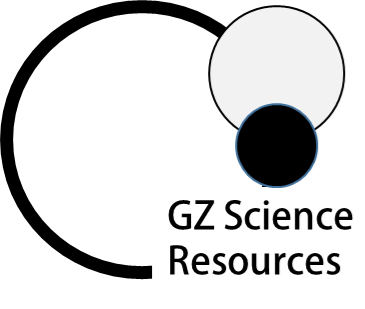 Writing Excellence answers to Equilibrium – Concentration questionsEquilibrium – Concentration QUESTIONEquilibrium – Concentration QUESTIONQuestion:    When acid is added to a yellow solution of chromate ions, CrO42–(aq), the following equilibrium is established. 2CrO42–(aq) + 2H+(aq) ↔ Cr2O72–(aq) + H2O(l) yellow                                  orange Analyse this equilibrium using equilibrium principles to explain the effect on the colour of the solution when: (i) more dilute acid is added AND when (ii) dilute base is added:Question:    When acid is added to a yellow solution of chromate ions, CrO42–(aq), the following equilibrium is established. 2CrO42–(aq) + 2H+(aq) ↔ Cr2O72–(aq) + H2O(l) yellow                                  orange Analyse this equilibrium using equilibrium principles to explain the effect on the colour of the solution when: (i) more dilute acid is added AND when (ii) dilute base is added:ANSWERANSWER1. State the equilibrium principle2. Describe the factor in your question AND Link the principle to how the system responds to increasing or decreasing concentration of reactants3. Generally, explain which side of the equation is favoured (relate to reactants or products) by increasing or decreasing concentration 4. Specifically, for your reaction explain how you are increasing the concentration of reactants, AND link the direction of reaction that would be favoured 5. Describe how the system shift by increasing the concentration of reactants would affect which substances are made AND final observation.6. Specifically, for your reaction explain how you are decreasing the concentration of reactants, AND link the direction of reaction that would be favoured 7.  Describe how the system shift by decreasing the concentration of reactants would affect which substances are made AND final observation.